questions sur le texteLäs och försök förstå artikeln om Sandra. Tänk på att kunna berätta vad som hände i Sandras liv. Hur var hennes ”första” liv? När gifte hon sig? Hur var hennes äktenskap i början? Hade de barn? Försök sedan berätta vad Sandra börjar göra mer och mer (svar: hon börjar gå ut och träffa kompisar och gamla kollegor), tills den dagen hon gör detta mycket viktiga möte, som ni alla vet vad det handlar om....; beskriv denna man, vem är han? vad tycker Sandra om honom etc?och slutligen: hur lever Sandra idag?Här kommer ungefär samma sak på franska:comment était la vie de Sandra avant qu’elle ne rencontre un certain sdf?comment vivait-elle ?elle avait une vie heureuse ?le couple avait des enfants ? pourquoi ? qu’en pense Sandra ?Sandra commence à changer un sa vie ; que fait-elle de plus en plus ?où va-t-elle souvent ? décrivez ce lieu, ce barun jour, elle fait une rencontre intéressante ; avec qui ?comment réagit la jeune femme aux histoires de cet homme ?décrivez un peu cet hommefinalement que va faire Sandra, elle prendra une décision très radicale concernant son couplecomment Sandra vit-elle aujourd’hui ? elle est toujours mariée ? avec qui vit-elle ?vous, que pensez-vous de cette histoire ? cela pourrait-elle vous arriver aussi ?Behöver ni hjälp eller har andra frågor så mäjla mig gärna, ev. envoyez un texto au 0732-043236Monsieur Le Professeurlänkar:11 sdf brindilles1        2          blanc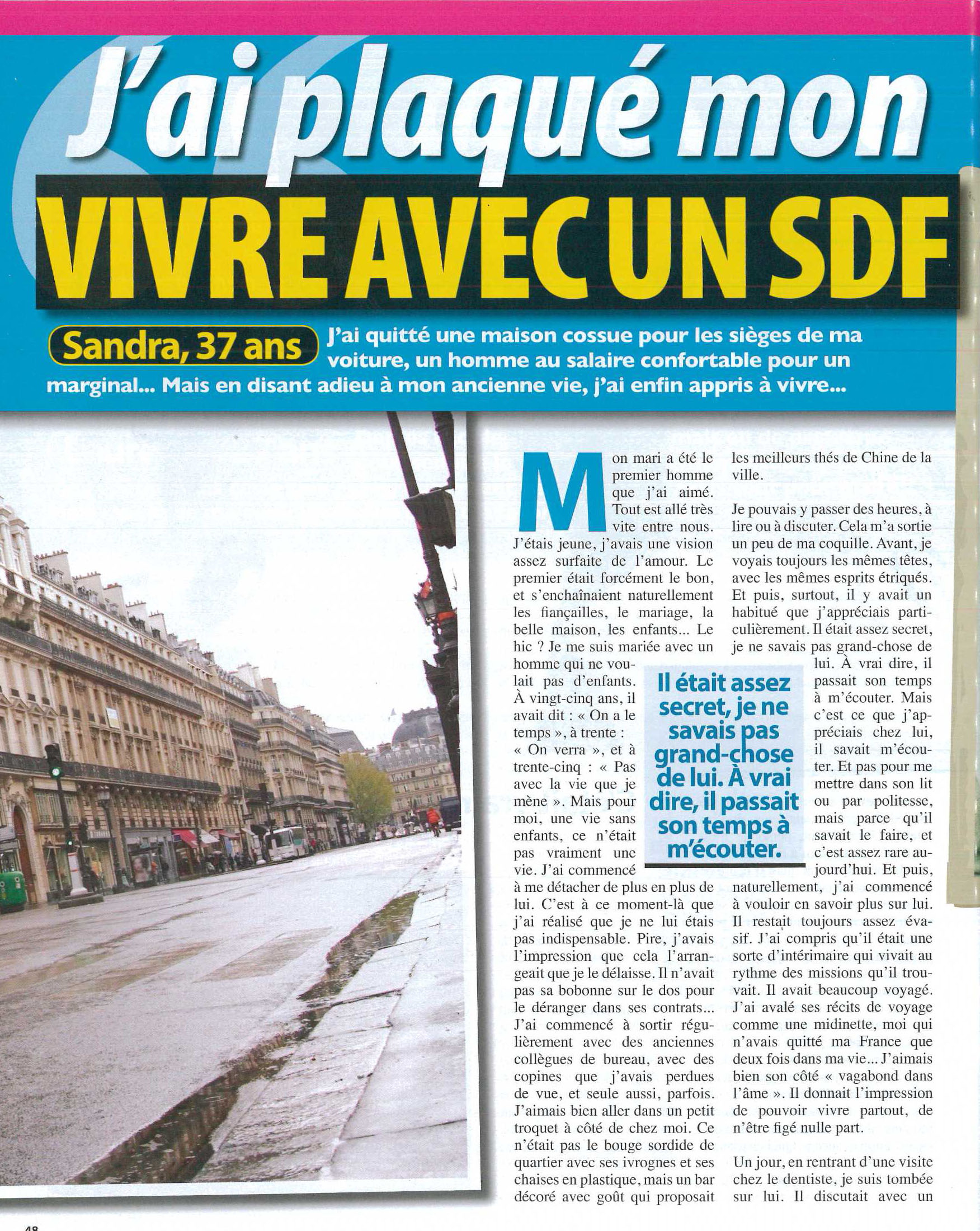 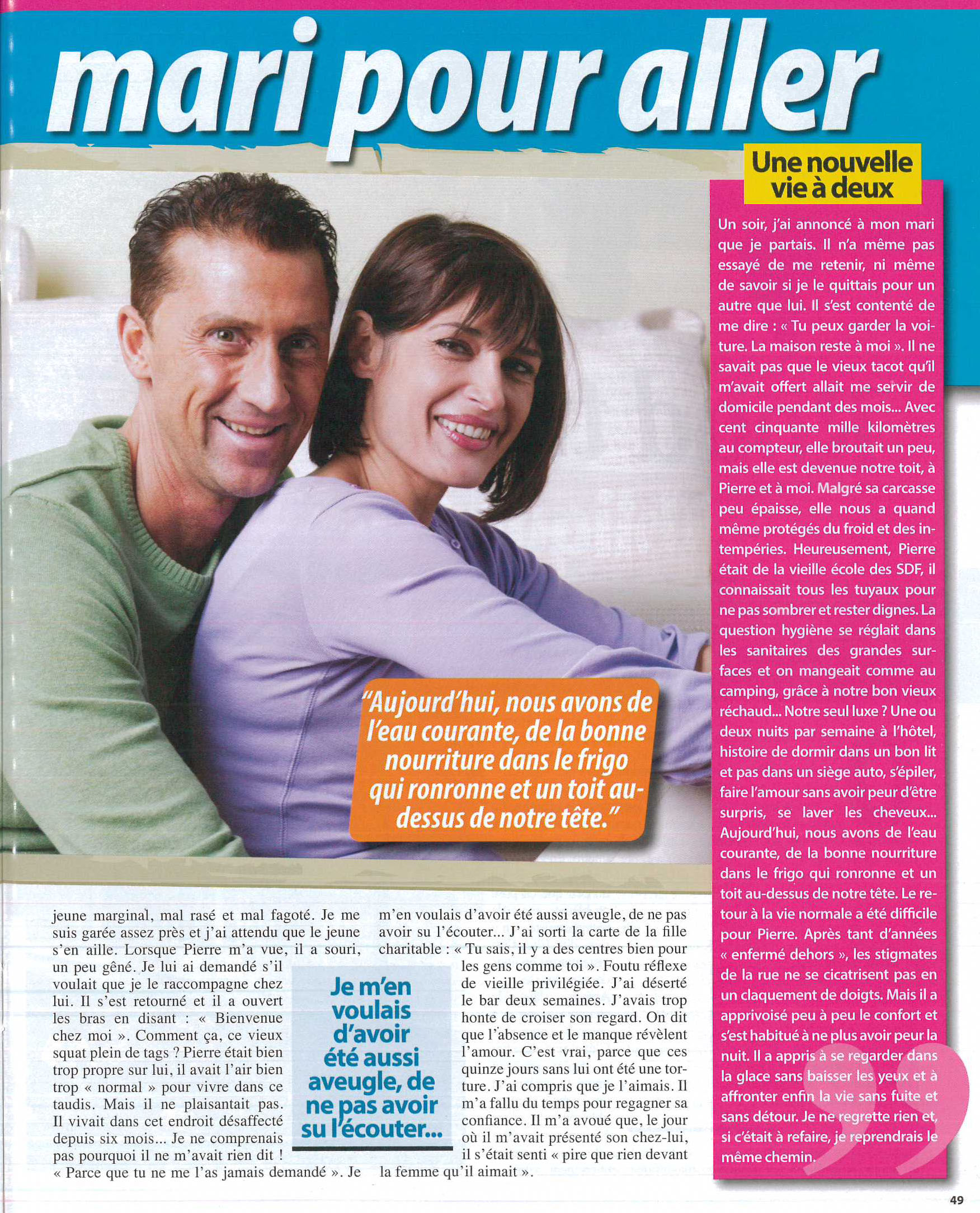 vocabulaire sdfjag lämnade min pojkvän för en hemlösj’ai plaqué mon copain pour un sdfen hemlös har inget hemun sdf n’a pas de maisonjag visste inte mycket om honomje ne savais pas grand-chose de luidet var inte ett liv egentligen (säg: verkligen)ce n’était pas vraiment une viejag hade intrycket av att det passade honom braj’avais l’impression que cela l’arrangeaitjag var honom inte oumbärligje ne lui étais pas indispensablehan hade rest mycketil avait beaucoup voyagéjag älskade inte längre min manje n’aimais plus mon marijag är arg på digje t’en veuxjag var arg på mig själv för att ha varit så blindje m’en voulais d’avoir été aussi aveuglenär man är blind, ser man ingentingquand on est aveugle on ne voit rienjag lyssnar på digje t’écoutejag kunde inte lyssna på dig (jag har inte klarat av att lyssna på dig)je n’ai pas su t’écouterjag frågade honom/henneje lui ai demandéhon lämnade sin man för att leva med en annan manelle a quitté son mari pour vivre avec un autre hommehon blev kär i en marginell personelle est tombée amoureuse d’un marginalhan såg normal util avait l’air normaljag sade till honom/henne : lever du i detta ruckel ?je lui ai dit : tu vis dans ce taudis ?jag skämtar, jag skämtade, han skämtade hela tidenje plaisante, j’ai plaisanté, il plaisantait tout le tempsjag saknar honom enormt mycketil me manque énormémenthon gifte sig mycket ungelle s’est mariée très jeunehon lämnade en man med bekväm lönelle a quitté un homme au salaire confortablehan lever i ett förmöget hem/husil vit dans une maison cossuedet var den första kvinnan som jag älskatça a été la première femme que j’ai aiméejag älskar dig enormt (mycket), min kärlek för dig är enormje t’aime énormément, mon amour pour toi est énormehon har ett enormt leende ; « det gör mig enormt nöje »elle a un sourire énorme ; cela me fait énormément plaisirjag började att göra mig fri från min pappaj’ai commencé à me détacher de mon pèredet passar mig bracela m’arrangedärför att du har aldrig frågat mig detparce que tu ne me l’as jamais demandéjag skämdes för mycket för detj’en avais trop honteplaquersticka ifrån, lämnaun sdfen hemlöscossuvälbärgad, förmögenun siègeett sätele salairelönensurfaitöverskattads’enchaînerfölja på varandrales fiançaillesförlovningle hichakenmenerföra, ledase détacherta bort, göra sig fri frånindispensableoumbärligpirevärredélaisserlämna, gå ifrånune bobonneen frugaun troqueten barun bougekyffesordidesmutsig, mörkt, ogästvänligivrogneberusad person, fyllocoquillesnäckskalespritsjälétriquéinskränkt, trångassezganskaévasifflytkigintérimairesom arbetar tillfälligt, extraanställdavalersväljaun réciten berättelseune midinetteung tjejfigersätta fastfagotéilla kläddattendrevänta (på)s’en allergå ivägun squaten lya, eg. ockuperat husun taudisett ruckelplaisanterskämtaaveugleblindcharitablegodhjärtad-foutu”förbaskad”avoir honteskämmasmanquermissa, sakna